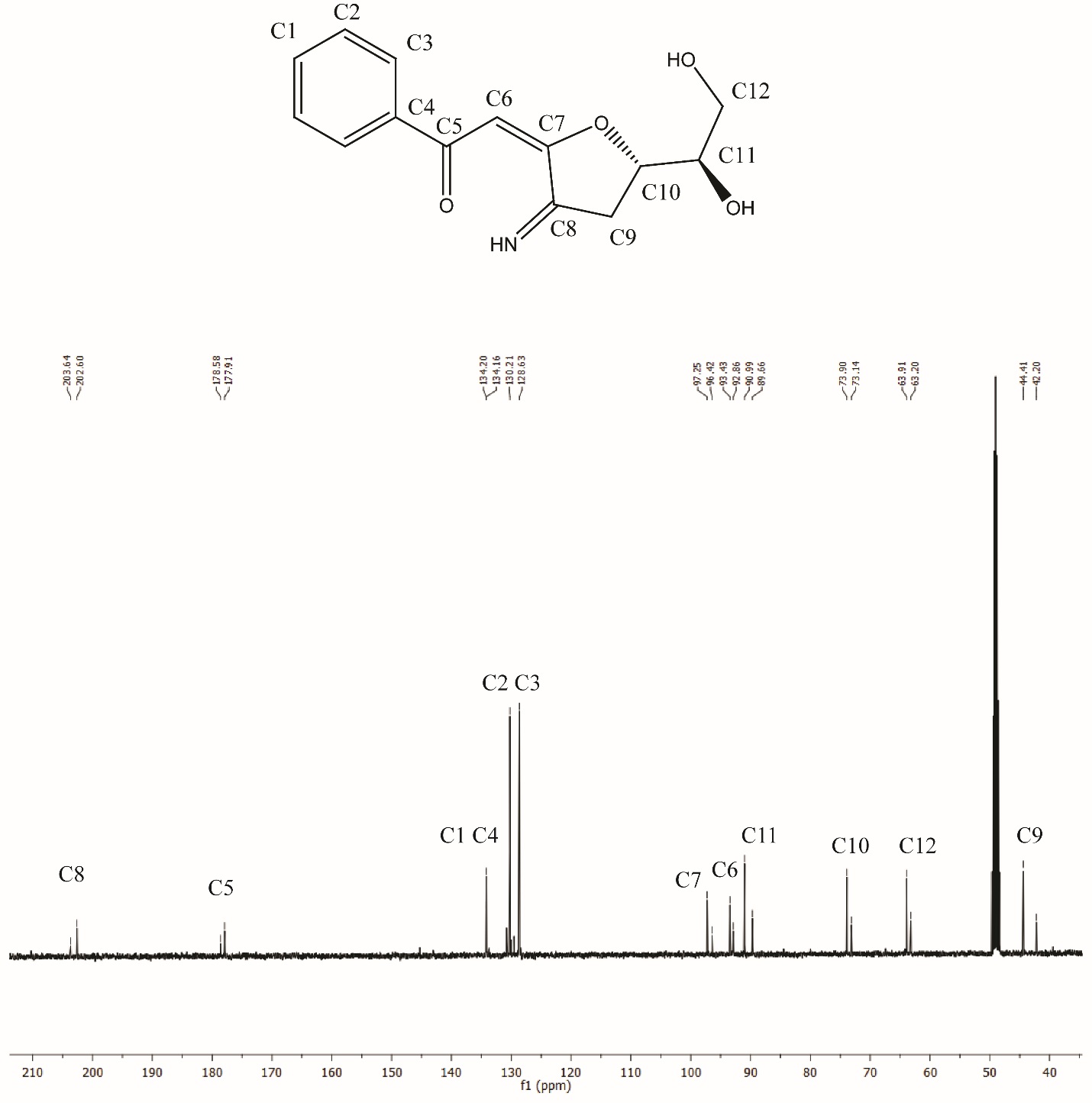 Figure S4. 13C NMR spectrum of 1a/1b cis/trans equilibrium.